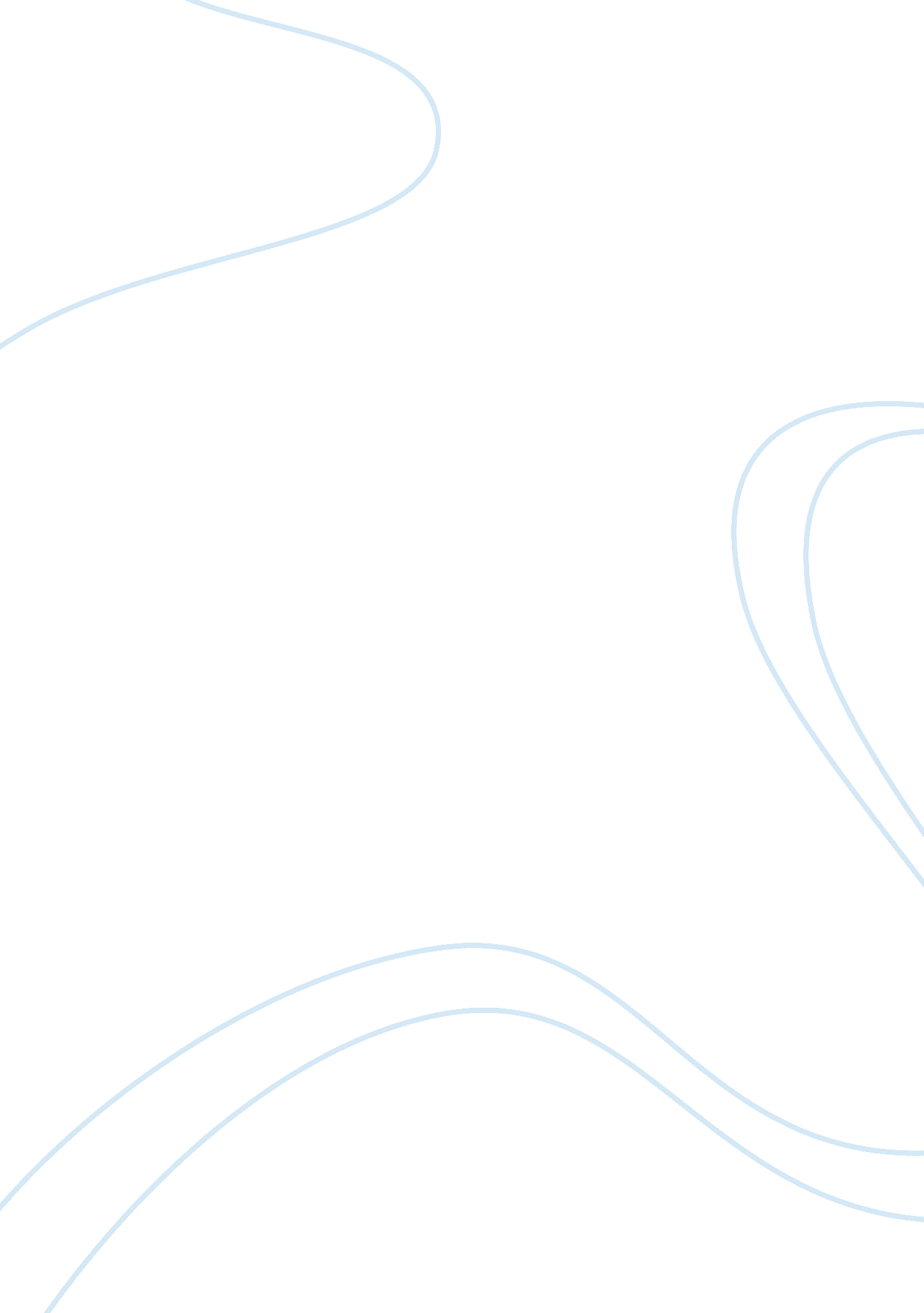 Script for emceeing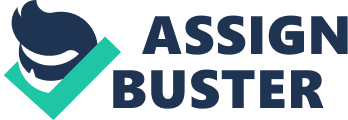 Pleasantries…. After 41 years of dedicated service to the people of Dagupan City, it is just and right to give honor to someone we call mentor and mother. Mentor of every buddingteacherwho wanted to follow her footsteps and mother who gives worthwhile lessons in life and motherly advices to teachers like me. Ladies and gentlemen, we are all gathered here for one common purpose…to celebrate, give due recognition and reminisce the unforgettable moments we had with our beloved…the one and only, Madam Aurora Tiu Domingo or simply Madam Oying! ******************************************************************************* Before everything else, let us all first seek for the Divine providence of our mighty creator with a prayer to be led by Angeline Liwag. ********************************************************************************Musichas always been part of every person’s life. Through its expressive lyrics, they make us smile when we are in our sad moments, or even uplift us when we feel so down…Folks, Let’s give it up for the Chalk and Eraser Band as they serenade sentimental songs for our beloved Madam Oying. Let’s give them a big hand. ) ******************************************************************************* 41 years is quite long public service. This 41 years is for sure full of accolades from humble beginnings. Though an audio-visual presentation, let’s all see some of the highlights of 41 dedicated years of Madam Oying in Dagupan City Division. ******************************************************************************* Besides being an achiever, Friendly and always at her foot are most of the descriptions given to Madam Oying. It’s time for us to hear testimonies and presentations from the people deem important and influenced by our honoree. (Refer to the program “ Testimonies and Presentations”) ********************************************************************************* Let’s now give the floor to Madam Oying for the Response to the testimonies and Presentation ********************************************************************************** Part II-Fellowship 